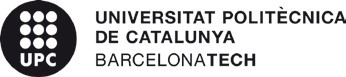 COMUNICACIÓ 4 CONVOCATÒRIA SEGONA PROVA CONVOCATORIA SEGUNDA PRUEBA CALENDARI D’ACTUACIÓ SEGONA PROVA / CALENDARIO DE ACTUACIÓN SEGUNDA PRUEBA ACORDS / ACUERDOS Se acuerda fijar calendario, hora y lugar para la segunda prueba del concurso NOM NOMBRE Comunicació 4 – convocatòria segona prova Referència del concurs LE 22-23/723Referencia del concurso LE 22-23/723Nom candidat/a Dia, hora i lloc de la segona prova Nombre candidato/a Día, hora y lugar de la segunda prueba Carlos Cano Domingo Martha Ivón Cárdenas 07/11/2023: 17:00 – 18:00 07/11/2023: 18:00-19:00 LUGAR (ambas pruebas) Campus Nord, Edif. Omega, piso 3, ofic. 319. (30 min: defensa historial académico y profesional + plan trabajo; 25 min: exposición de una lección) Secretari/ària Secretario/a 